Общественный контроль за реализацией проектов, согласно графику выездов. 01.06.2021В районе продолжается асфальтирование дорог в рамках  регионального проекта «Развитие транспортного комплекса  Приморского края».01.06.2021 комиссия в составе сотрудников администрации района, специалистов технического центра Кавалеровского городского поселения и общественных наблюдателей побывала на объектах с проверками, проконтролировала ход работ на дорогах,  которые в этом году должны быть заасфальтированы.В п. Горнореченский подрядчик завершает подготовку основания для асфальтирования ул. Водительской, в планах также асфальтирование участка улицы Промысловой в этом же населенном пункте.Продолжается ремонт проезда возле школы №2 п. Кавалерово, здесь уложен первый, выравнивающий слой асфальта. Идет подготовка к асфальтированию тротуаров на этом же участке.  Большой участок - больше 2 тысяч кв. м. - асфальтируется в районе спорткомплекса «Кристалл» - площадка возле спорткомплекса с местом для парковки автомобилей и проезд. На ул. Калинина п. Кавалерово подрядчик готовит  основание под асфальтирование, уложен первый слой щебня. Все работы идут  в соответствии с графиком.Фото отчет: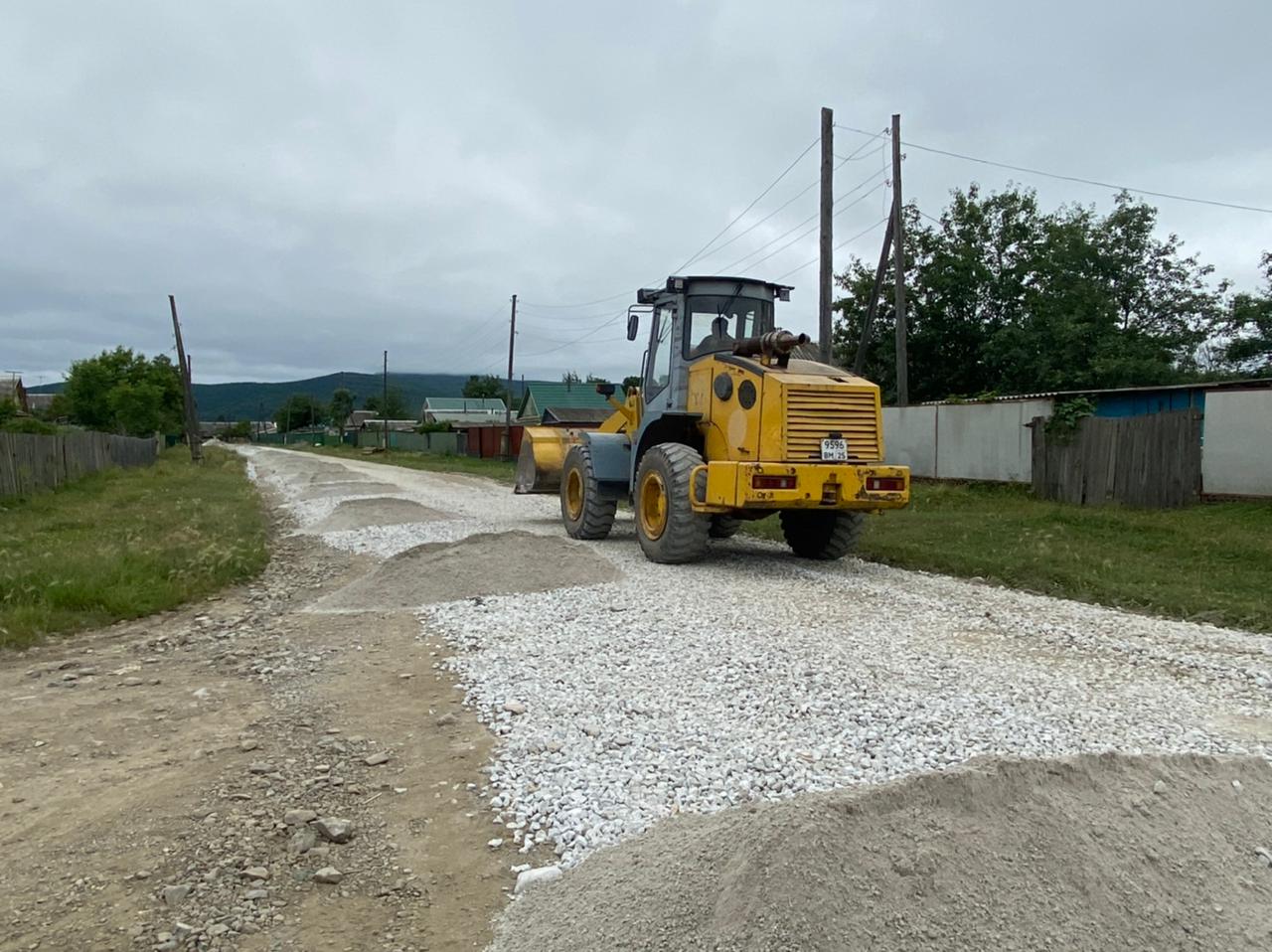 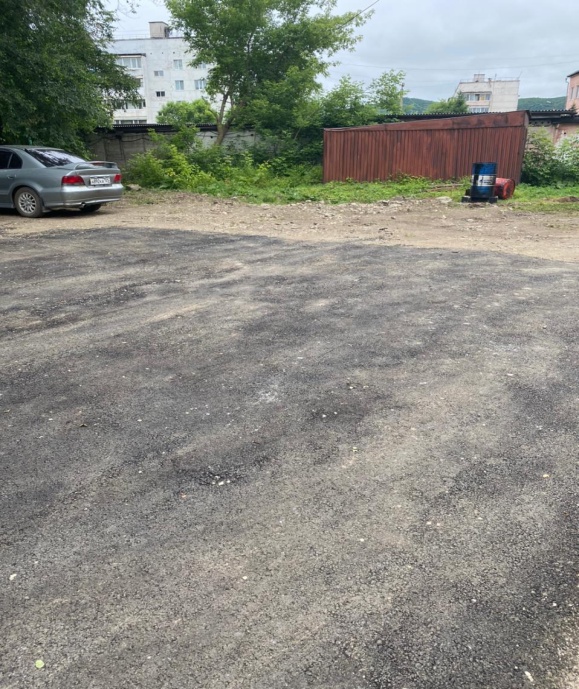 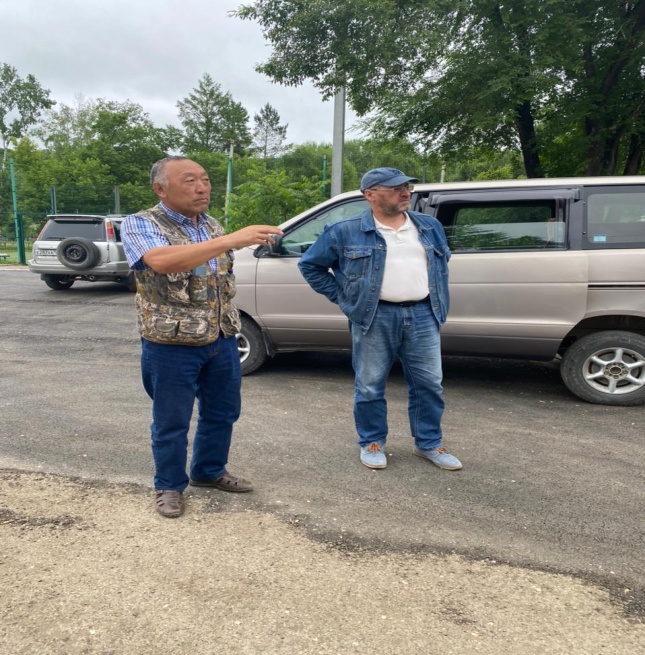 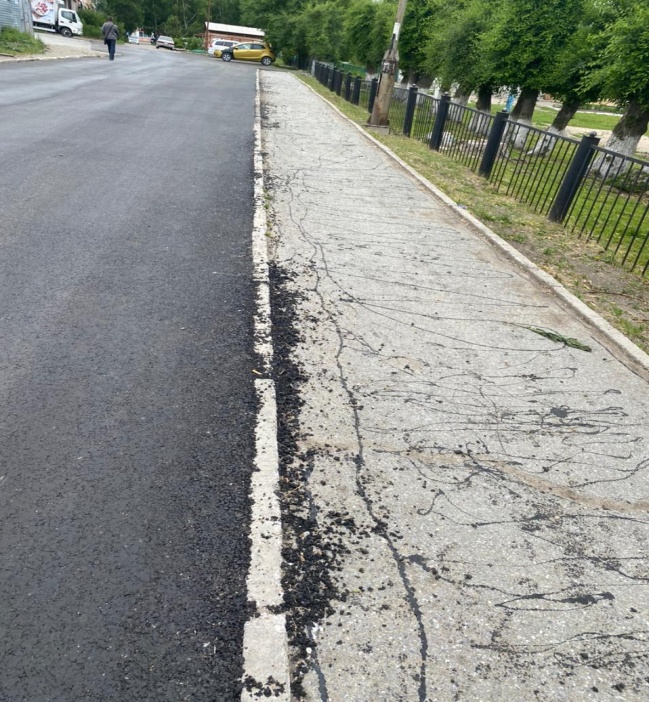 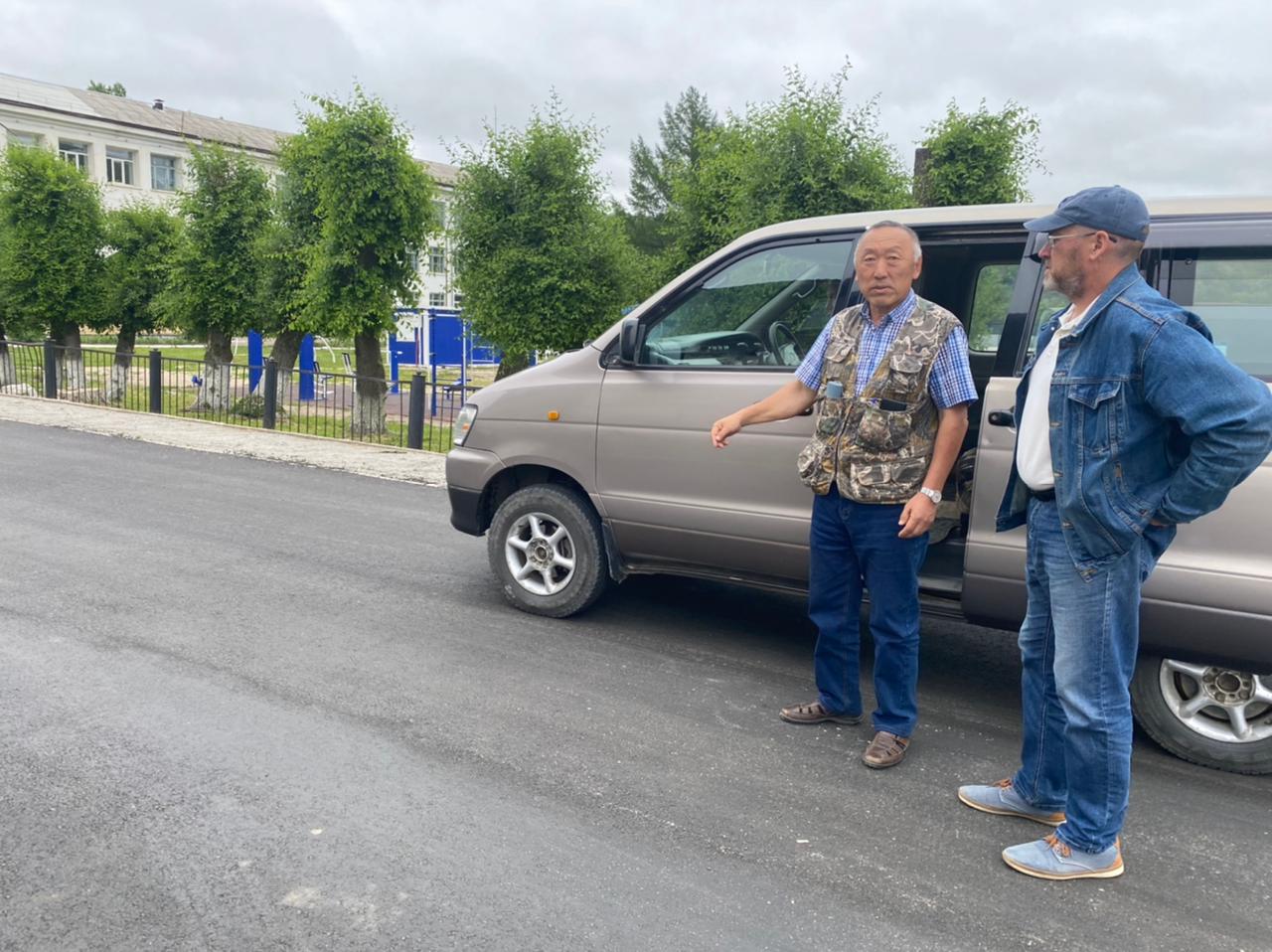 